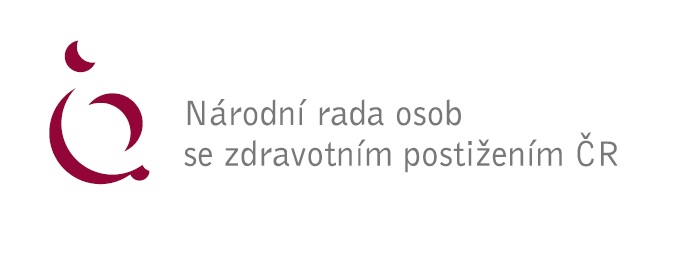 Připomínky NRZP ČR k návrhu zákona o podpoře bydleníObecné připomínky:Vzhledem, k tomu, že dle navrhovaného zákona bude docházet ke kontrole kvality bytů a k posouzení, zda byt je nožné zapsat do “evidence“, bylo by vhodné i vzhledem ke skupině potřebných osob (např. osoby se závažnými zdravotními potížemi) vždy komplexně posoudit přístupnost jak bytového domu včetně společných prostor a přístupu ke stavbě, tak posuzovaného bytu. Doporučujeme proto problematice věnovat pozornost při přípravě prováděcího předpisu, který v souladu s § 24 odst. 4) stanoví podrobný obsah standardů kvality činnosti kontaktního místa ve smyslu odborného posuzování kategorizace bytů, viz Příloha č. 2 k zákonu – Specifické potřeby. Rádi budeme spolupracovat a podílet se na tvorbě tohoto předpisu.S problematikou pak úzce souvisí např. § 24 Žádost o zápis bytu do evidence a její součásti (§ 24 odst. 2) písm. f) - jiné údaje důležité pro posouzení vhodnosti bytu vzhledem ke specifickým potřebám osob podle Přílohy č. 2 k tomuto zákonu). Pozornost je nutné věnovat skutečnosti, že posouzení stavby vzhledem ke specifikám jednotlivých typů postižení a vzhledem k rozsáhlosti požadavků pro přístupnost nemohou provádět laici, ale proškolení specialisté. Nutné je vzít v úvahu rovněž časovou nesouslednost tvorby nových požadavků na stavby, na které se přímo zákon odkazuje (např. Příloha č. 2).(Námi navrhované změny textu jsou vždy vyznačeny červeně).Zásadní připomínky:Připomínka k § 3: Přidat odstavec 1) a upravit odstavec 2) písmeno c) tohoto znění:§ 3Vyhovující bydlení(1) Vyhovujícím bydlením se rozumí přiměřené bydlení vzhledem k osobě v bytě nebo ve stavbě určené k trvalému bydlení na základě právního titulu k užívání za účelem uspokojování bytové potřeby.ODŮVODNĚNÍ:Jedná se o základní definici přiměřené životní úrovně a sociální ochrany osob, která byla vyhlášena pod č. 10/2010 Sb. m. s., vycházející z úmluvy Valného shromáždění OSN - ve znění článku č. 28 o přiměřené životní úrovni a sociální ochraně. Česká republika má povinnost dbát na přiměřenou životní úroveň a sociální ochranu všech osobách, a to prostřednictvím důsledné a účinné kontroly dodržování všech závazných parametrů přiměřené životní úrovně a sociální ochrany. Dále je rovněž stanovena odpovědnost za nedodržování těchto parametrů.c) v bytě, který nevyhovuje specifickým potřebám osob, s pohybovým, zrakovým, sluchovým a mentálním postižením a osob pokročilého věku (dále jen „osoby s omezenou schopností pohybu nebo orientace“), popřípadě specifickým potřebám člena s omezenou schopností pohybu nebo orientace její domácnosti podle vyhlášky č.398/2009, ale také přílohy č. 2 k tomuto zákonu, neboODŮVODNĚNÍ:Jedná se o zpřesňující definice vhodného bydlení zohledňující specifické potřeby osob s omezenou schopností pohybu či orientace a také specifické potřeby člena domácnosti s omezenou schopností pohybu nebo orientace. Tato definice je doplněna vyhláškou č. 398/2009 Sb., která poskytuje podrobnější informace týkající se osob s omezenou schopností pohybu nebo orientace, které nejsou v předchozím paragrafovém znění obsaženy.Připomínka k § 35: Upravit odst. 2) a doplnit ustanovení odst. 3), 4), 5) a 6):§ 35Doba platnosti zápisu(1) Zápis údaje o potřebě podpůrného opatření je platný 1 rok od jeho provedení.(2) Potřebný je upozorněn na blížící se konec platnosti zápisu o potřebě podpůrného opatření pomocí zprávy, kterou evidence automaticky zasílá 80 dní před koncem platnosti zápisu na adresu elektronické pošty žadatele, pokud byla v žádosti o podpůrné opatření uvedena.NÁVRH ZMĚNY:Upravit odst. 2) a přidat odst. 3), 4), 5) a 6):(2) Potřebný je upozorněn na blížící se konec platnosti zápisu o potřebě podpůrného opatření pomocí zprávy, kterou evidence automaticky zasílá 80 dní před koncem platnosti zápisu na adresu elektronické pošty žadatele, pokud byla v žádosti o podpůrné opatření uvedena., nebo3) potřebný bude informován o blížícím se konci platnosti zápisu týkajícího se požadovaného podpůrného opatření pomocí textové zprávy (sms) na mobilní telefon. Toto upozornění bude automaticky odesláno 80 dní před koncem platnosti zápisu na telefonní číslo uvedené v žádosti o podpůrné opatření, nebo4) potřebný, který je v potřebě podpůrného opatření, bude upozorněn na blížící se konec platnosti zápisu prostřednictvím zprávy zaslané do datové schránky (dále jen “DS”). Tato upozornění budou automaticky odeslána 80 dní před koncem platnosti zápisu do DS žadatele, pokud bylo v žádosti o podpůrné opatření uvedeno příslušné DS, nebo5) potřebný je upozorněn na blížící se konec platnosti zápisu o potřebě podpůrného opatření pomocí doporučeného dopisu, který evidence automaticky zasílá 80 dní před koncem platnosti zápisu na adresu žadatele, pokud byla v žádosti o podpůrné opatření uvedena adresa potřebného, nebo6) potřebný je upozorněn na blížící se konec platnosti zápisu o potřebě podpůrného opatření prostřednictvím osobního kontaktu se sociálním pracovníkem. Sociální pracovník automaticky provádí kontrolu a 80 dní před koncem platnosti zápisu osobně informuje potřebného na adrese žadatele, pokud byla adresa potřebného uvedena v žádosti o podpůrné opatření.ODŮVODNĚNÍ:Navrhuje se doplnit o další body, které nedostatečně pokrývají bod 2).Jedná se o plnění závazku plynoucího z úmluvy Valného shromáždění OSN, o právech osob se zdravotním postižením, vyhlášené pod č. 10/2010 Sb. m. s. ve znění článku č. 21 o Svobodě projevu a přesvědčení a přístupu k informacím. Česká republika je povinna dbát na přístup k informacím a na důslednou a efektivní kontrolu dodržování všech závazných parametrů přístupu k informacím, jakož i stanovení odpovědnosti za jejich nedodržení.Připomínka: Upravit odst. 1) písm. a) a b) a odst. 3):§ 41Změna údaje(1) Kontaktní místo žádost o provedení změny evidovaného údaje zamítne, žádá-li potřebný o zápis údaje oa) svojí příslušnosti ke skupině zvláště potřebných osob podle přílohy č. 4 k tomuto zákonu, ale podle zjištění kontaktního místa k této skupině osob nepřísluší, nebob) nedostatku vyhovujícího bydlení bezprostředně ohrožujícím jeho život nebo zdraví, ale podle zjištění kontaktního místa nedostatek vyhovujícího bydlení jeho život ani zdraví bezprostředně neohrožuje.(2) V ostatních případech kontaktní místo změnu evidovaného údaje provede.(3) Dojde-li kontaktní místo při své úřední činnosti k závěru, že potřebný již nepřísluší ke skupině nebo podskupině zvláště potřebných osob podle přílohy č. 4 k tomuto zákonu nebo že již nedostatek vyhovujícího bydlení bezprostředně neohrožuje jeho život ani zdraví, rozhodne o výmazu těchto údajů z evidence.NÁVRH ZMĚNY:Upravit odst. 1) písm. a) a b) a odst. 3):a) svojí příslušnosti ke skupině zvláště potřebných osob, popř. člen jeho domácnosti podle přílohy č. 4 k tomuto zákonu, ale podle zjištění kontaktního místa k této skupině osob nepřísluší, nebob) nedostatku vyhovujícího bydlení bezprostředně ohrožujícím jeho život nebo zdraví, ale podle zjištění kontaktního místa nedostatek vyhovujícího bydlení jeho život, popř. život člena jeho domácnosti ani zdraví bezprostředně neohrožuje.		(3) Dojde-li kontaktní místo při své úřední činnosti k závěru, že potřebný, popř. člen jeho domácnosti již nepřísluší ke skupině nebo podskupině zvláště potřebných osob podle přílohy č. 4 k tomuto zákonu nebo že již nedostatek vyhovujícího bydlení bezprostředně neohrožuje jeho život ani zdraví, rozhodne o výmazu těchto údajů z evidence.ZDŮVODNĚNÍ:Jedná se o doplnění výčtu osob, které nejsou zmiňovány v předchozím paragrafovém znění.VELMI ZÁSADNÍ PŘIPOMÍNKAPříloha č. 4 k zákonu č. …/2024 Sb.Skupiny zvláště potřebných osobNÁVRH ZMĚNY:Přidat do Přílohy č. 4 k zákonu č. …/2024 Sb.):Skupiny zvláště potřebných osob16 – Osoby s nulovým, minimálním či velmi nízkým důchodemODŮVODNĚNÍ:Navrhuje se doplnit o kategorii o „Osoby s nulovým, minimálním či velmi nízkým důchodem“, které nejsou zmíněny v předchozím paragrafovém znění.Jednotlivé kategorie osob dokládají:a) Dokládá se přiznáním invalidního důchodu (I. až III. stupně).b) Dokládá se výpisem od ČSSZc) Dokládá se přiznáním sirotčího důchodu.d) Dokládá se přiznáním vdovského/vdoveckého důchod.e) Dokládá se přiznáním starobního důchodu.f) Dokládá se výpisem od ČSSZ.Poznámka: U osob kategorie a), b) a c) se jedná o osoby zpravidla mladší 65 let.Výše uvedené příklady budou doplněny a upřesněny v metodikách vydávaných ministerstvem.V Praze dne 22. 6. 2023Zpracoval: Mgr. Václav Krása, Petr ŠtokZa NRZP ČR: Mgr. Václav KrásaŘádek skupiny Řádek podskupinyOznačení skupiny nebo podskupinyVymezení skupiny nebo podskupiny1.Osoby žijící v domácnosti
s ohroženými dětmiČlenové domácností, kde hrozí umístění dítěte do náhradní péče v souvislosti s nedostatkem vyhovujícího bydlení, nebo kde je možnost příchodu dítěte z náhradní péče do domácnosti díky poskytnutí podpory v oblasti bydlení.2.Zranitelní mladí dospělí po opuštění náhradní nebo ochranné výchovyOsoby mladší 27 let, které v posledních 3 letech před podáním žádosti o podpůrné opatření opustily zařízení náhradní nebo ochranné výchovy.3.Osoby se závažnými
zdravotními potížemiOsoby se závažnými chronickými zdravotními potížemi, včetně osob, které jsou příslušníky podskupiny uvedené na řádku 3.1 (osoby se závažnými zdravotními problémy duševní povahy).3.1Osoby se závažnými zdravotními potížemi duševní povahyOsoby se závažnými chronickými zdravotními problémy, které jsou duševní nebo závislostní povahy.4.Oběti domácího násilíSkupina sestává z těchto osob:a) Osoby, na kterých se osoba, se kterou trvale bydlí, dopustila činu povahy trestného činu týrání svěřené osoby, týrání osoby žijící ve společném obydlí, nebezpečného vyhrožování nebo nebezpečného pronásledování. b) Osoby, u kterých specializovaný poskytovatel poradenství pro osoby ohrožené domácím násilím (zejména Intervenční centra) potvrdil výskyt vysoké pravděpodobnosti domácího násilí.5.Ohrožení samoživiteléOsoby, které sdílí domácnost pouze s nezaopatřeným dítětem nebo dětmi, o které pečují.6.Osoby v domácnosti s více dětmiOsoby, v jejichž domácnosti jsou nejméně 3 nezaopatřené děti, o které pečují.7.Vězni před propuštěním
a nedávno propuštění bývalí vězniSkupina sestává z těchto osob:a) Odsouzení ve výkonu trestu odnětí svobody, u nichž se ke dni podání žádosti o podpůrné opatření očekává skončení výkonu trestu odnětí svobody v příštích 6 měsících.b) Osoby, které byly v posledních 3 letech před podáním žádosti o podpůrné opatření propuštěny z výkonu trestu odnětí svobody,1. pokud se na ně nehledí, jako by nebyly odsouzeny, nebo2. pokud se na ně hledí, jako by nebyly odsouzeny, a výkon trestu odnětí svobody trval nejméně 2 roky.c) Obvinění ve výkonu vazby, trvá-li alespoň 2 roky, a u nichž se ke dni podání žádosti očekává v příštích 6 měsících skončení výkonu vazby z důvodu dosažení nejvyšší přípustné délky trvání vazby.Do délky trvání výkonu trestu odnětí svobody se pro účely tohoto vymezení započítává i délka trvání případného výkonu vazby.8.Osaměle žijící osoby starší 65 letOsoby starší 65 let, které jsou jedinými členy svých domácností.9.Osoby před opuštěním pobytového zařízení sociální služby nebo lůžkové péče ve zdravotnickém zařízení a osoby nedávno opustivší pobytové zařízení sociální služby nebo lůžkovou péči ve zdravotnickém zařízeníSkupina sestává z těchto osob:a) Osoby přebývající v pobytovém zařízení sociální služby, u nichž se ke dni podání žádosti o podpůrné opatření očekává opuštění tohoto zařízení v příštích 6 měsících.b) Osoby, které v posledním roce před podáním žádosti o podpůrné opatření opustily pobytové zařízení sociální služby, v němž přebývaly.c) Osoby, kterým je ve zdravotnickém zařízení poskytována lůžková péče a u nichž se ke dni podání žádosti o podpůrné opatření očekává opuštění tohoto zařízení v příštích 6 měsících.d) Osoby, kterým přestala být v posledním roce před podáním žádosti o podpůrné opatření poskytována lůžková péče ve zdravotnickém zařízení.10.Oběti trestného činuOsoby, které jsou obětí trestného činu podle zákona o obětech trestných činů, pokud trestný čin nebo čin jinak trestný dlouhodobě nepříznivě poznamenal jejich zdravotní stav, včetně duševního zdraví, nebo sociální situaci.11.Váleční veterániOsoby, které jsou držiteli osvědčení válečného veterána podle zákona o válečných veteránech nebo držiteli osvědčení o účasti na národním boji za osvobození podle zákona o příslušnících československé armády v zahraničí a o některých jiných účastnících národního boje za osvobození.12.Diskriminované osobyOsoby, které jsou diskriminovány na trhu s bydlením.13.Osoby bez střechy a bez bytuSkupina sestává z těchto osob:a) Osoby, které jsou příslušníky podskupiny uvedené na řádku 13.1 (osoby bez střechy).b) Osoby přebývající v azylových domech s krátkodobým ubytováním nebo v domech na půli cesty.c) Osoby přebývající v ubytovnách.d) Osoby bez přístřeší v přechodném bydlení se sociální podporou.e) Osoby využívající přechodné ubytování z důvodu ohrožení domácím násilím, zejména osoby ohrožené domácím násilím pobývající na skryté adrese a osoby ohrožené domácím násilím pobývající v azylovém domě.13.1Osoby bez střechyPodskupina sestává z těchto osob:a) Osoby přebývající na ulici nebo ve veřejně přístupných prostorách bez možnosti ubytování.b) Osoby bez obvyklého bydliště, které využívají nízkoprahové noclehárny, a osoby sezónně užívající k přenocování prostory v zařízeních bez lůžek.14.Osoby v dlouhodobé bytové nouziOsoby, které po dobu 3 let předcházejících podání žádosti o podpůrné opatření byly osobami v bytové nouzi.15.Osoby v oddluženíOsoby, u kterých podle údajů v insolvenčním rejstříku probíhá oddlužení.16Osoby s nulovým, minimálním či velmi nízkým důchodemSkupina sestává z těchto osob:a) Osoby, které jsou v I., II., nebo III. stupni invalidního důchodu, jejichž důchod je tak malý, že nedokáže pokrýt náklady na živobytí.b) Osoby invalidní s nulovým (invalidním) důchodem, které nemají dostatečnou dobu pojištění, aby měly přiznán invalidní důchod. (I. až III. stupně) s velkými životnými náklady.c) Osoby se sirotčím důchodem. Tyto osoby se náhle ocitly bez svých nejbližších a často jim díky náhlému zhoršení finanční situace hrozí problémy se živobytím.d) Osoby s vdovským/vdoveckým důchodem. Tyto osoby se náhle ocitly bez svých nejbližších a často jim díky náhlému zhoršení finanční situace hrozí problémy se živobytím.e) Osoby s minimálním starobním důchodem. Vzhledem k minimální výši a trvání pojistného je tento starobní důchod minimální či velmi malý a nedostatečně pokrývá náklady na živobytí.f) Osoby bez starobního důchodu v penzijním věku. Jedná se o osoby, které nemají potřebnou dobu pojistného a nedostávají žádný starobní důchod.